POD PATRONACÍ OBECNÍHO ÚŘADU V KOBEROVECHPOŘÁDÁ KLUB REKREAČNÍHO BĚHU TJ SOKOL KOBEROVY 47.ROČNÍKwww.tjsokol-koberovy.czLESNÍ  BĚH  KALICHEMNEDĚLE  5.KVĚTNA 2024PRESENTACE,START A CÍL ZÁVODU V OBCI KOBEROVY/osada Besedice/ u Železného Brodu v areálu KalichPRESENTACE  8:00 – 9:15hod , START 1.kategorie v 9:30 hod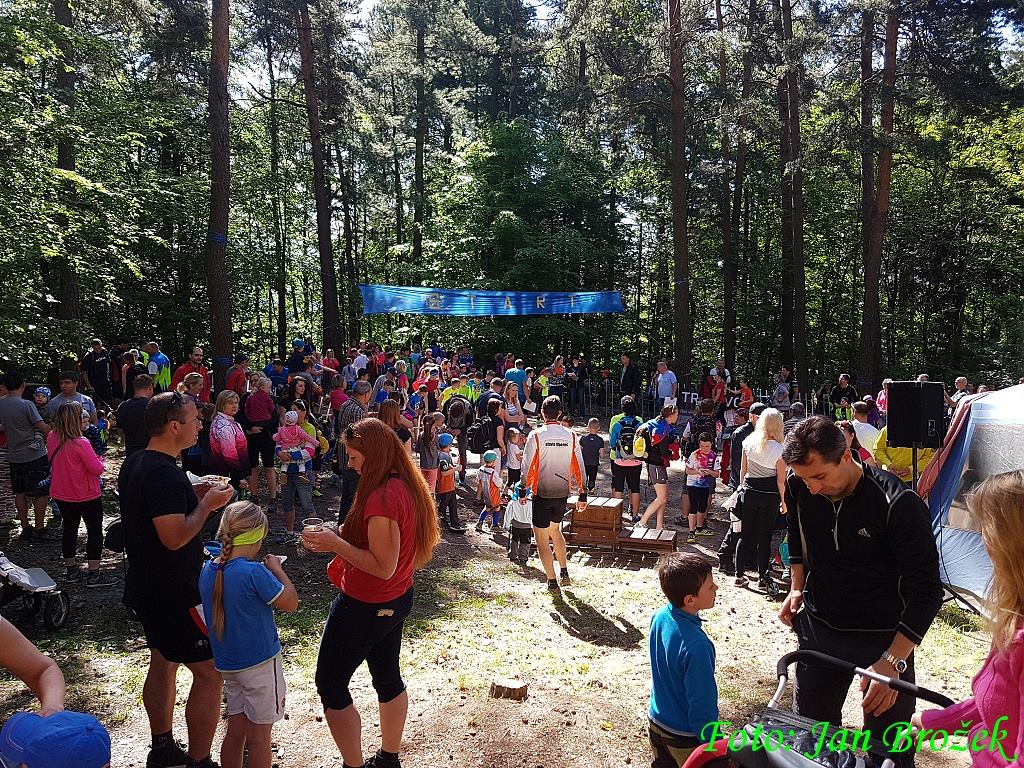 KATEGORIE A DÉLKY TRAŤÍ , PŘEDPOKLÁDANÉ DOBY STARTŮ9:25h    MLÍČŇÁCI holky      ročník 2021 a mladší               50 m9:28h    MLÍČŇÁCI kluci        ročník 2021 a mladší               50 m9:33h    Předškolní dívky      ročník 2018-2020                  100 m9:36h    Předškolní  chlapci  ročník 2018-2020                  100 m9:40h    Žákyně                       ročník 2016-2017                  400 m 9:45h    Žáci                             ročník 2016-2017                  400 m9:55h    Žákyně                       ročník 2014-2015                  600 m10:00h  Žáci                             ročník 2014-2015                  600 m10:10h  Žákyně                       ročník 2012-2013                 1100 m10:15h  Žáci                            ročník 2012-2013                1100 m10:20h  Žákyně                      ročník 2010-2011                1300 m10:25h  Žáci                            ročník 2010-2011                1300 m10:35h  Mladší dorostenky ročník 2008-2009                1500 m              Mladší dorostenci   ročník 2008-2009                1500 m              BUĎ FIT muži                                                           1500 m              BUĎ FIT ženy                                                            1500 m10:37h  Starší dorostenky    ročník 2006-2007                4500 m               Starší dorostenci     ročník 2006-2007                4500 m               Muži MÍLAŘI                                                            4500 m               Ženy MÍLAŘKY                                                        4500 m11:15h   HLAVNÍ ZÁVOD                                                    10 000 m                Muži do 40 let        ročník 1983 a mladší                Muži veteráni +40 ročník 1984-1975                Muži veteráni +50 ročník 1974-1965                Muži veteráni +60 ročník 1964 a starší                Ženy do 35 let        ročník 1990 a mladší                Ženy nad 35 let      ročník 1989 a starší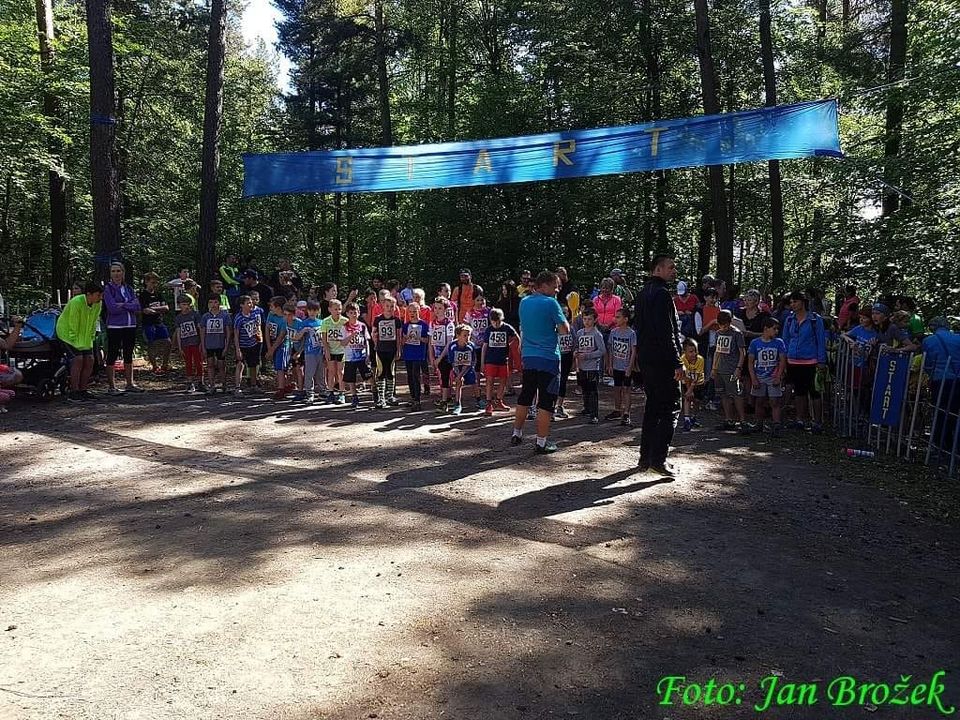 Tratě – převážně lesní cesty a pěšiny , místy schody, výběhya seběhy ve skalních bludištích.Startovné: mlíčňáci, předškolní děti– zdarma                                     žactvo a dorost – 30 kč                                                   dospělí – 80 kč      INFORMACE:      Zdeněk Novák , 603 232 897,zdenek.novak@koberovy.cz Zdeněk Pala , 724 440 750 , Z.Pala79@senam.czVšichni startují na vlastní nebezpečí , doporučujeme lékařskou prohlídku. Závod probíhá v CHKO Český ráj , dbejte proto pokynů pořadatele, neničte přírodu.               Bohaté občerstvení zajištěno !!!!!!!!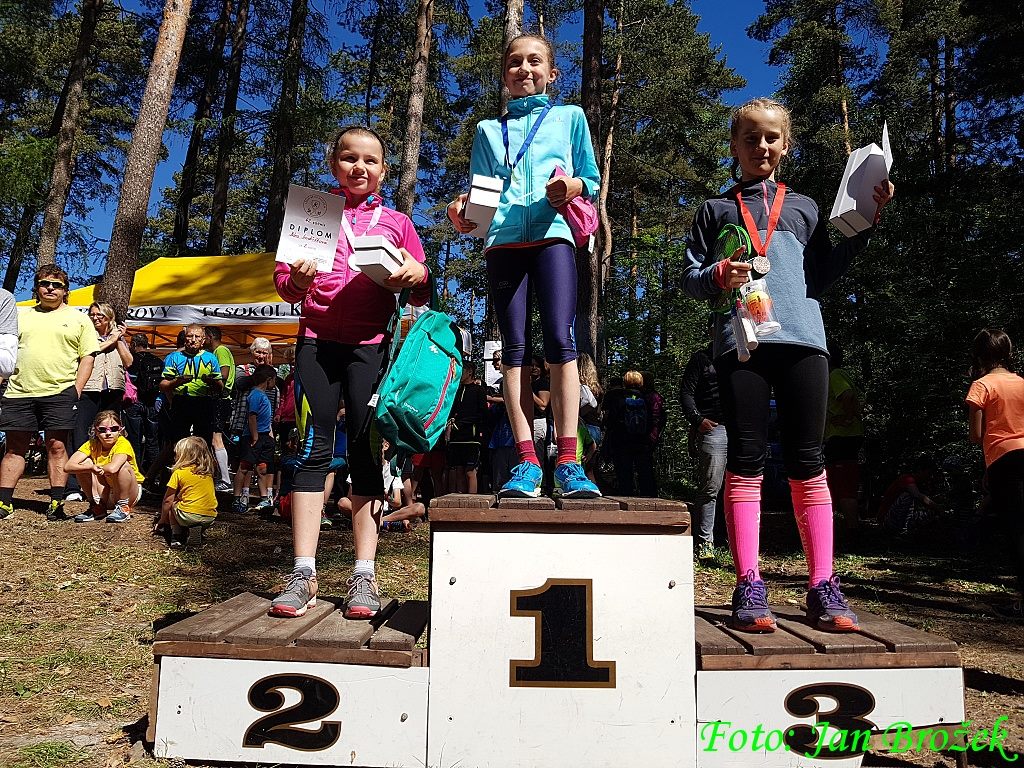 - MLÍČNÁCI a  PŘEDŠKOLNÍ DĚTI- každý závodník si po doběhu do cíle  vybere cenu /hračku,drobnost/-  vyhlášení nejlepších 3 v kategoriích mlíčňáků , předškolních    a žactva cca v 10:45h-  vyhlášení nejlepších v kategorii DOROSTU,BUĎ FIT ,  MÍLAŘŮ A HLAVNÍHO ZÁVODU cca ve 12:15h .VĚCNÉ CENY , V HLAVNÍM ZÁVODĚ NA 10 KM vabsolutním pořadí MUŽŮ a ŽEN finanční ceny.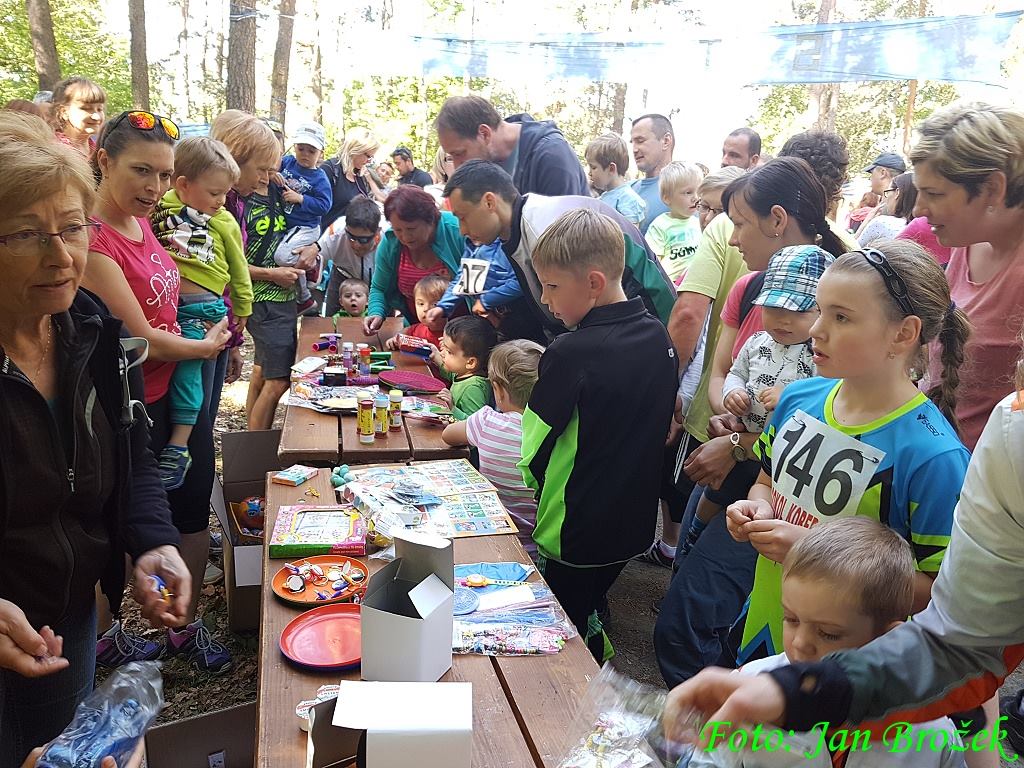 